Publicado en Madrid el 17/11/2022 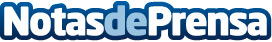 El Rebeca centra las iniciativas de impulso a la marina mercanteEl Clúster Marítimo Español celebra una nueva jornada donde se pone de relieve la necesidad de transformar la política de marina mercante para conseguir un registro nacional de buques más competitivoDatos de contacto:José HenríquezResponsable de Comunicación del Clúster Marítimo Español682772651Nota de prensa publicada en: https://www.notasdeprensa.es/el-rebeca-centra-las-iniciativas-de-impulso-a Categorias: Derecho Sociedad Nautica Logística Sector Marítimo http://www.notasdeprensa.es